Генеральная Ассамблея ВОИСПятидесятая (27-я внеочередная) сессияЖенева, 24 сентября - 2 октября 2018 г.Отчет о работе Постоянного комитета по законодательству в области товарных знаков, промышленных образцов и географических указаний (ПКТЗ)подготовлен Секретариатом	В отчетный период Постоянный комитет по законодательству в области товарных знаков, промышленных образцов и географических указаний (ПКТЗ) провел две сессии, а именно тридцать восьмую (30 октября – 2 ноября 2017 г.) и тридцать девятую (23-26 апреля 2018 г.).  Обе сессии проходили под председательством г-на Адиля Эль-Малики (Марокко).ТОВАРНЫЕ ЗНАКИ	На своей тридцать восьмой сессии ПКТЗ рассмотрел документы SCT/32/2 (Пересмотренное предложение делегации Ямайки), SCT/37/3 Rev. (Охрана названий стран от регистрации и использования в качестве товарных знаков:  процедуры, подходы и возможные области совпадения позиций – комментарии государств-членов) и SCT/38/2 (Анализ комментариев членов ПКТЗ на возможные области совпадения позиций относительно охраны названий стран от регистрации и использования в качестве товарных знаков).  В конце сессии Председатель просил Секретариат организовать в ходе тридцать девятой сессии ПКТЗ рассчитанную на половину дня информационную сессию в формате «круглого стола» с участием модератора для обсуждения вопросов внутриведомственной экспертизы товарных знаков, состоящих из названий стран или содержащих такие названия, с учетом мнений пользователей, построив работу такой сессии следующим образом: (i) вводная часть; (ii) законодательство по конкретным вопросам; (iii) общественное достояние против различительной способности; (iv) словесный знак против комбинированного знака; (v) восприятие определенным потребителем/вторичное значение/что считается названием страны; (vi) дискламация/ограничения перечня товаров и услуг/исключения/иная практика; и (vii) заключительные замечания.	В ходе тридцать девятой сессии ПКТЗ была проведена информационная сессия по названиям стран.  В роли модератора выступил г-н Дэвид Маскер, профессор Центра изучения коммерческого права при Лондонском университете королевы Марии, а в роли докладчиков выступили представители Национального института промышленной собственности (INAPI) Чили, Национального центра интеллектуальной собственности Грузии (SAKPATENTI), Ведомства Соединенных Штатов по патентам и товарным знакам (ВПТЗ США), Реестра товарных знаков, Сингапурское ведомство интеллектуальной собственности (IPOS), Федерального института интеллектуальной собственности (IPI) Швейцарии, Ведомство интеллектуальной собственности Европейского союза (ВИСЕС), Африканской организации интеллектуальной собственности (АОИС), Международной ассоциации товарных знаков (INTA) и Федерации поверенных в области интеллектуальной собственности (FICPI).	Председатель отметил удовлетворенность ПКТЗ итогами информационной сессии по названиям стран и просил Секретариат подготовить документ с кратким изложением различных методов экспертизы товарных знаков, состоящих из названий стран или содержащих такие названия, о которых говорили докладчики.	Кроме того, на тридцать девятой сессии ПКТЗ ряд делегаций высказали свои первоначальные мнения относительно предложения, внесенного 13 странами и озаглавленного «Предложение делегаций Грузии, Исландии, Индонезии, Италии, Ямайки, Лихтенштейна, Малайзии, Мексики, Монако, Перу, Сенегала, Швейцарии и Объединенных Арабских Эмиратов, касающееся охраны названий стран и национально значимых географических названий» (документ SCT/39/8 Rev.2).  Помимо этого, делегация Перу представила предложение, озаглавленное «Предложение о признании и охране национального бренда» (документ SCT/39/9), и продолжились обсуждения по документу SCT/32/2 (Пересмотренное предложение делегации Ямайки).  В заключение Председатель заявил, что ПКТЗ продолжит углубленные обсуждения по этому пункту повестки дня на своей следующей сессии.	На своей тридцать девятой сессии ПКТЗ также рассмотрел документ SCT/39/4 (Международные непатентованные наименования фармацевтических веществ (МНН)).  Председатель просил Секретариат представить на следующей сессии отчет о ходе осуществления принципиального соглашения, достигнутого между Всемирной организацией здравоохранения (ВОЗ) и Секретариатом Всемирной организации интеллектуальной собственности (ВОИС) об интеграции данных о МНН в Глобальную базу данных по брендам.	Наконец, на обеих сессиях Секретариат представил обновленную информацию о связанных с товарными знаками аспектах системы доменных имен (DNS), которую ПКТЗ принял к сведению, просив при этом продолжать информировать Комитет о дальнейших изменениях в этой области.ПРОМЫШЛЕННЫЕ ОБРАЗЦЫ	По вопросу о проекте Договора о законах по образцам (ДЗО) информационно-справочным документом является документ WO/GA/50/6 (Вопросы, касающиеся созыва дипломатической конференции для принятия Договора о законах по образцам).	На тридцать восьмой сессии ПКТЗ была проведена информационная сессия по дизайну графических интерфейсов пользователей (ГИП), графических символов и шрифтовых гарнитур/печатных шрифтов для обсуждения:  (i) практики ведомств; и (ii) опыта пользователей.  На информационной сессии выступили докладчики из ВПТЗ США, Министерства юстиции Израиля, Японского патентного ведомства (ЯПВ), Корейского ведомства интеллектуальной собственности (КВИС), Государственного агентства по интеллектуальной собственности Республики Молдова (AGEPI), Американской ассоциации права интеллектуальной собственности (ААПИС), Международной ассоциации по охране интеллектуальной собственности (AIPPI), Группы «Lenovo» и компании «Mathys and Squire LLP».	На тридцать восьмой сессии ПКТЗ просил Секретариат подготовить документ с кратким изложением основных моментов, отмеченных на информационной сессии, с включением в приложение к нему всех презентаций, прозвучавших на информационной сессии, а также пригласить государства-члены и аккредитованные неправительственные организации (НПО) выдвинуть предложения относительно аспектов дизайна графических интерфейсов пользователей (ГИП), графических символов и шрифтовых гарнитур/печатных шрифтов, по которым целесообразно продолжить работу, и свести все такие предложения в один документ для рассмотрения ПКТЗ на его следующей сессии.  ПКТЗ также просил Секретариат включить в рамках данного пункта повестки дня тридцать девятой сессии ПКТЗ презентацию делегации Франции на тему «Программа конвергенции № 6 Европейского союза: графическое представление образцов».	На тридцать девятой сессии ПКТЗ делегация Франции выступила с презентацией на тему «Программа конвергенции № 6 Европейского союза: графическое представление образцов.  Помимо этого, ПКТЗ рассмотрел документы SCT/39/2 (Краткое изложение основных вопросов, поднятых на информационной сессии по дизайну графических интерфейсов пользователей (ГИП), графических символов и шрифтовых гарнитур/печатных шрифтов) и SCT/39/3 (Компиляция предложений, представленных государствами-членами и аккредитованными неправительственными организациями (НПО), в отношении различных аспектов дизайна графических интерфейсов пользователей (ГИП), графических символов и шрифтовых гарнитур/печатных шрифтов, по которым целесообразно продолжить работу).	После обмена мнениями ПКТЗ постановил, что желательно провести дальнейшую работу по некоторым существующим вопросам, поднятым в этих документах, в частности по предложениям 1, 3, 9 и 10 в документе SCT/39/3, в то время как другие вопросы, касающиеся новых технологических образцов, могут быть рассмотрены на одном из следующих этапов работы.  Председатель просил Секретариат предложить членам, межправительственным организациям интеллектуальной собственности, имеющим статус наблюдателей, и аккредитованным НПО представить дополнительные комментарии, включая подробные вопросы, на которые они хотели бы получить ответы, в отношении (1) требования о наличии связи между ГИП, графическими символами и шрифтовыми гарнитурами/ печатными шрифтами и изделием или продуктом; и (2) допускаемых ведомствами методов представления анимационных образцов.  Председатель далее просил Секретариат на основе полученных комментариев и вопросов Секретариат подготовить опросный лист для рассмотрения ПКТЗ на его сороковой сессии.  ПКТЗ также постановил, что на своей следующей сессии он проведет дальнейший обмен мнениями по связанным с вышеизложенным вопросам, например в отношении других новых технологических образцов.	Наконец, на обеих сессиях ПКТЗ принял к сведению сообщения, сделанные рядом членов и Секретариатом о достигнутом прогрессе во внедрении службы цифрового доступа к приоритетным документам (DAS) для промышленных образцов.  Призвав государства-члены подумать об использовании DAS для обмена приоритетными документами, касающимися промышленных образцов и для товарных знаков, Председатель резюмировал, что ПКТЗ будет и далее подводить итог прогрессу, достигнутому в этой области, на своих будущих сессиях.ГЕОГРАФИЧЕСКИЕ УКАЗАНИЯ	На своей тридцать восьмой сессии ПКТЗ принял свой план работы в области географических указаний.	На той же сессии в соответствии с планом работы Председатель просил Секретариат составить для рассмотрения в рамках ПКТЗ перечень вопросов, предложенных членами ПКТЗ и межправительственными организациями интеллектуальной собственности со статусом наблюдателя, который мог бы лечь в основу вопросника для распространения среди членов ПКТЗ и вышеупомянутых организаций.  Председатель также просил Секретариат описать текущее положение дел с географическими указаниями, названиями стран и другими географическими терминами в DNS в целях дальнейшего обсуждения данного вопроса в рамках ПКТЗ.	На своей тридцать девятой сессии ПКТЗ рассмотрел документы SCT/39/6 Rev. (Сводный перечень вопросов, предложенных членами ПКТЗ и межправительственными организациями интеллектуальной собственности, имеющими статус наблюдателя, по темам, обозначенным в плане работы в области географических указаний), SCT/39/6 Rev. Corr. (Исправление к документу SCT/39/6 Rev.) и SCT/39/7 (Обзор текущего положения дел с географическими указаниями, названиями стран и другими географическими терминами в системе доменных имен (DNS)).	В соответствии со своим планом работы в области географических указаний ПКТЗ на тридцать девятой сессии постановил просить Секретариат не позднее 11 июня 2018 г. направить членам Комитета и межправительственным организациям интеллектуальной собственности, имеющим статус наблюдателя, два вопросника: первый будет посвящен национальным и региональным системам, способным предоставить определенный объем охраны географических указаний, а второй – использованию географических указаний, названий стран и географических терминов в интернете и в DNS или злоупотреблению ими.  Ответы на оба вопросника должны быть получены Секретариатом к 10 сентября 2018 г.	Наконец, ПКТЗ просил Секретариат  опубликовать не позднее 15 октября 2018 г. документ, содержащий компиляцию ответов на оба вопросника, для рассмотрения ПКТЗ на его сороковой сессии.	Генеральной Ассамблее ВОИС предлагается принять к сведению «Отчет о работе Постоянного комитета по законодательству в области товарных знаков, промышленных образцов и географических указаний» (документ WO/GA/50/5).[Конец документа] 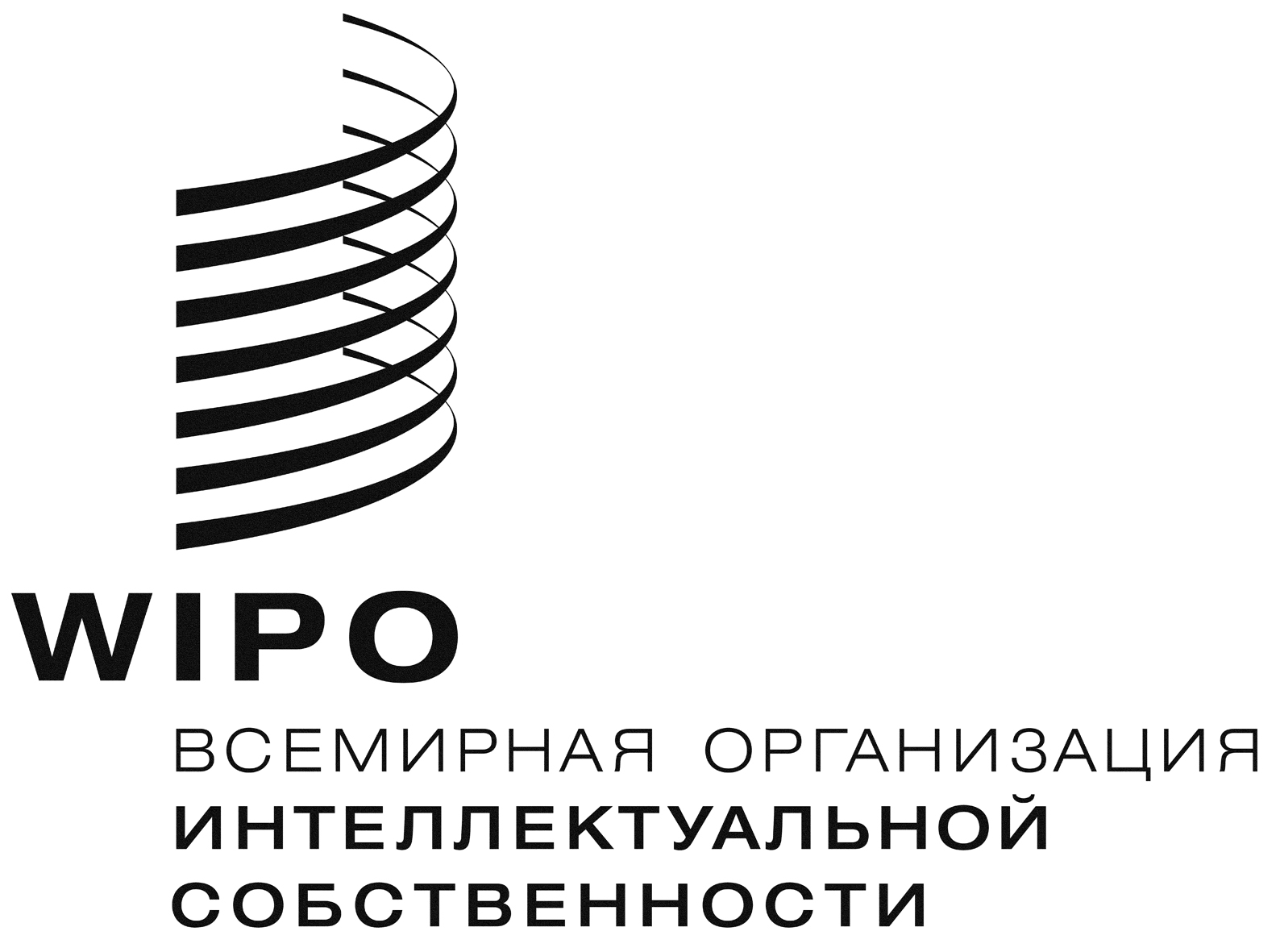 RWO/GA/50/5 WO/GA/50/5 WO/GA/50/5 оригинал:  английский  оригинал:  английский  оригинал:  английский  дата:  25 июня 2018 г. дата:  25 июня 2018 г. дата:  25 июня 2018 г. 